Terhuerne Herringbone grindų montavimo insttrukcija LT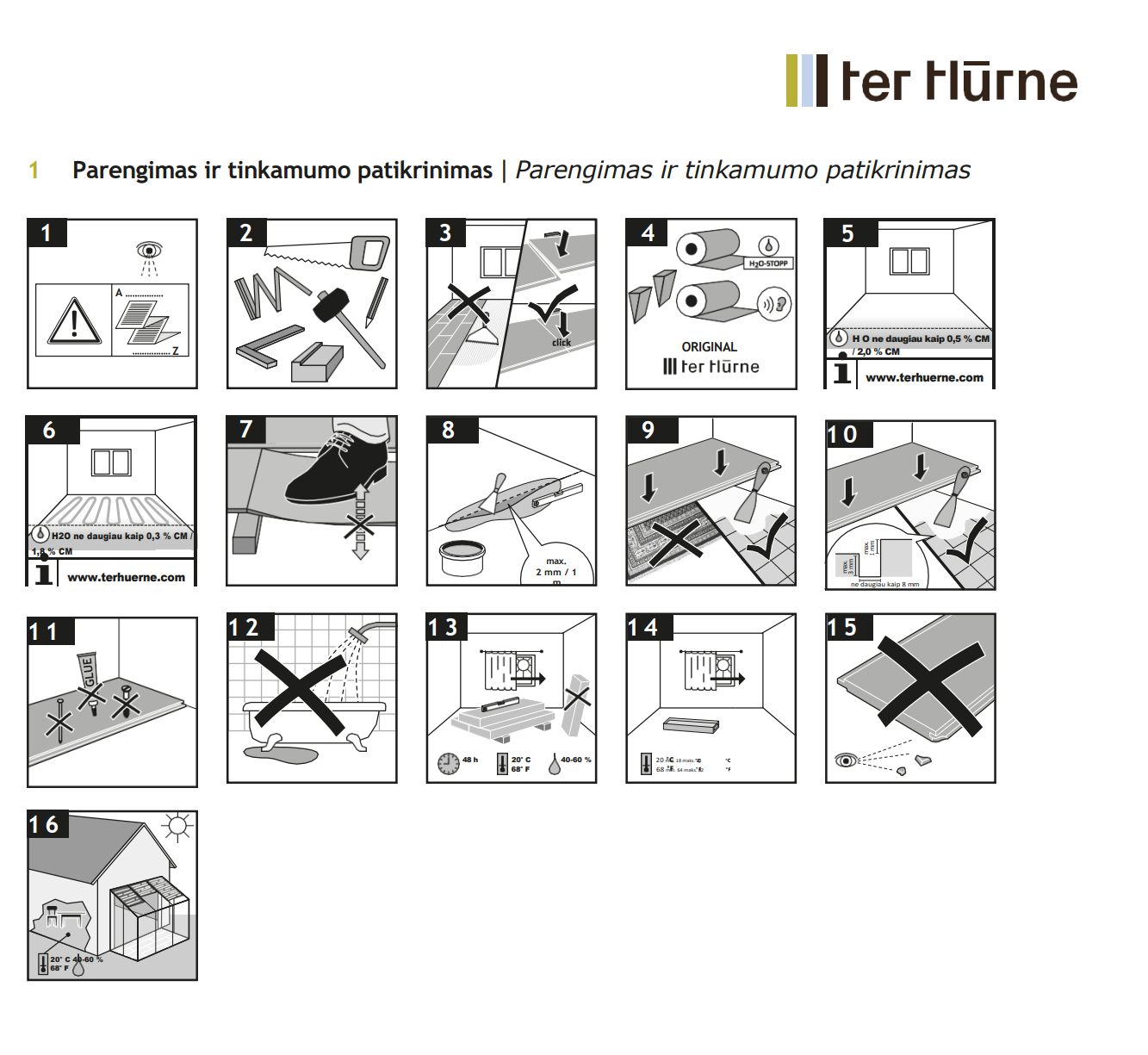 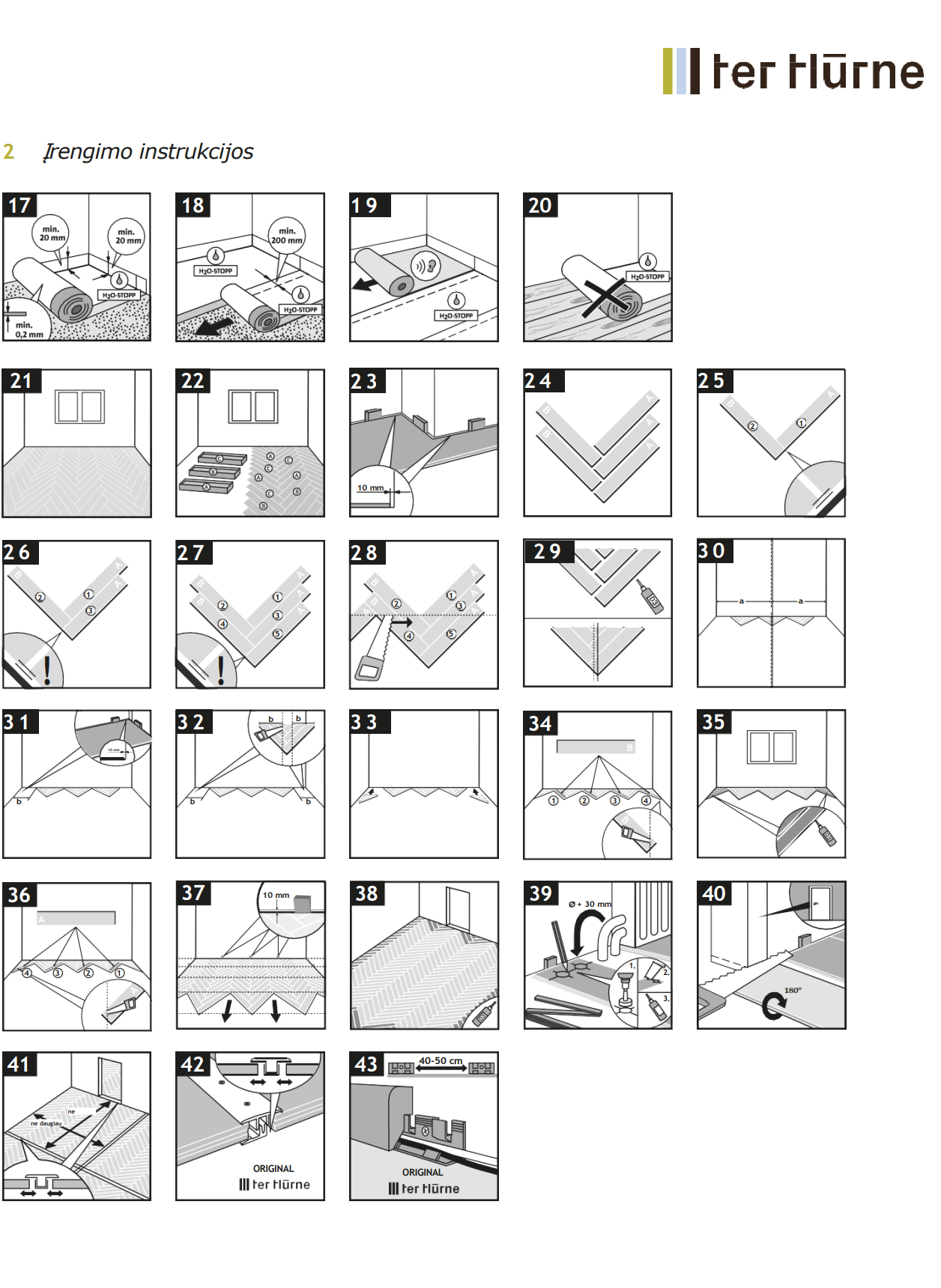 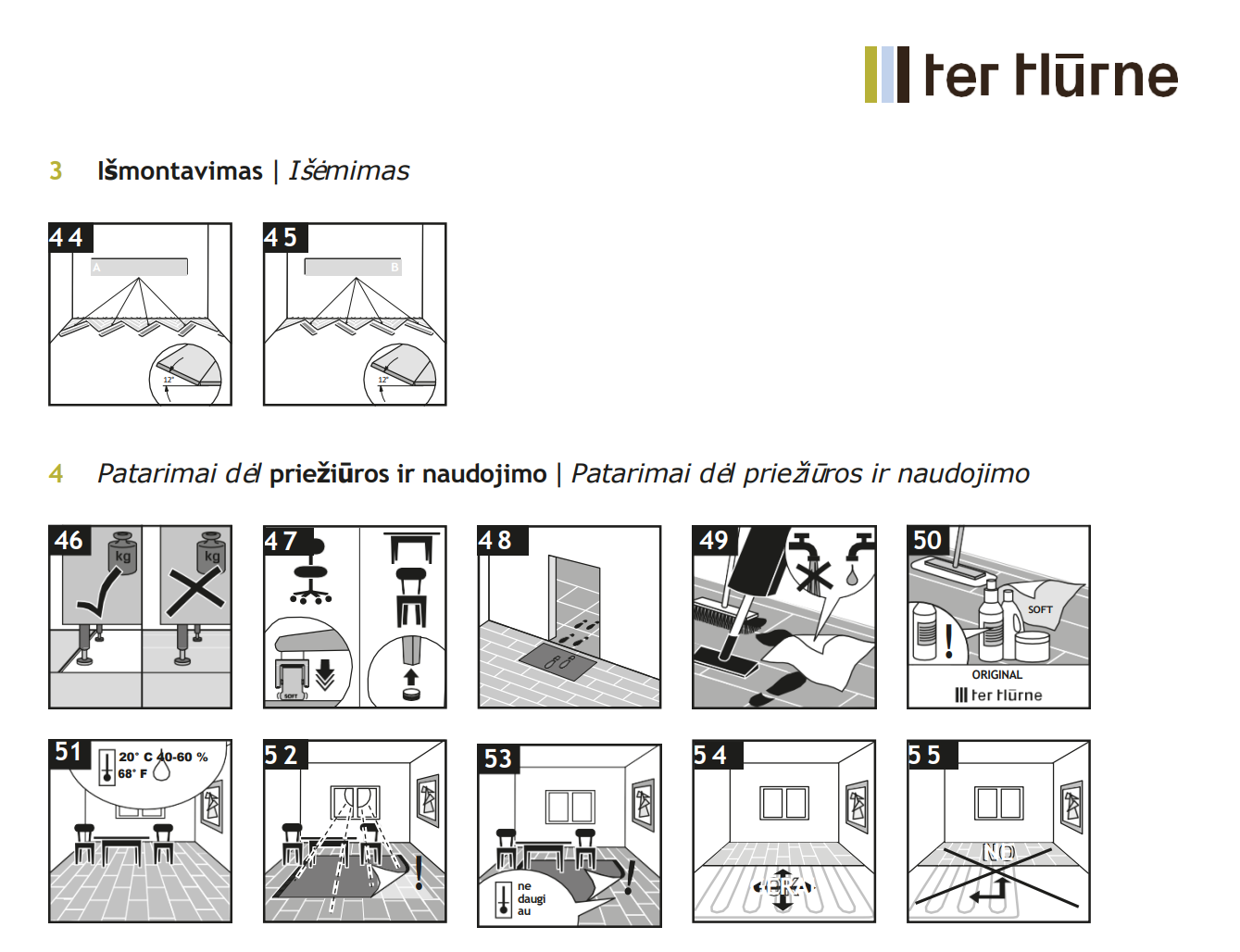 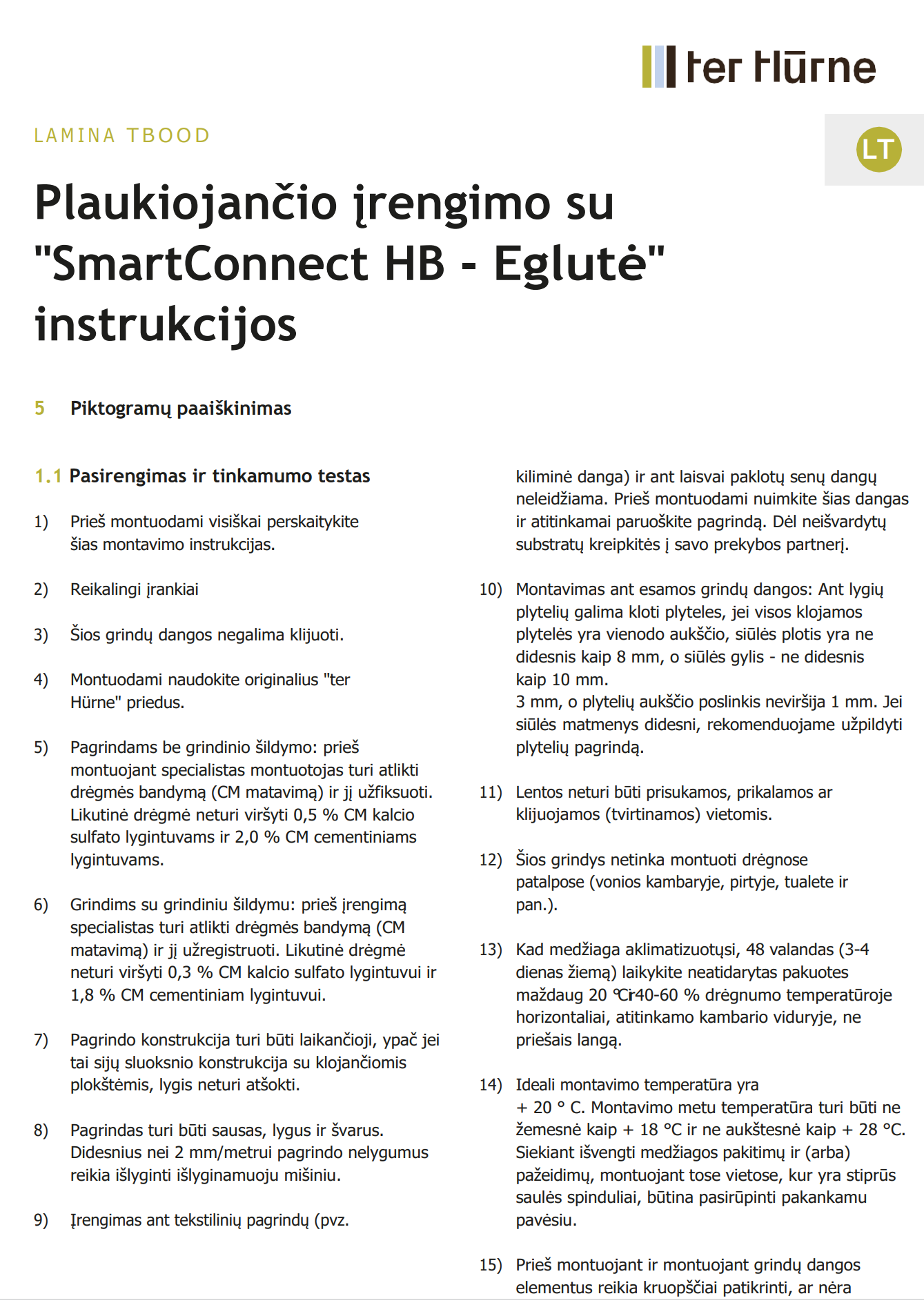 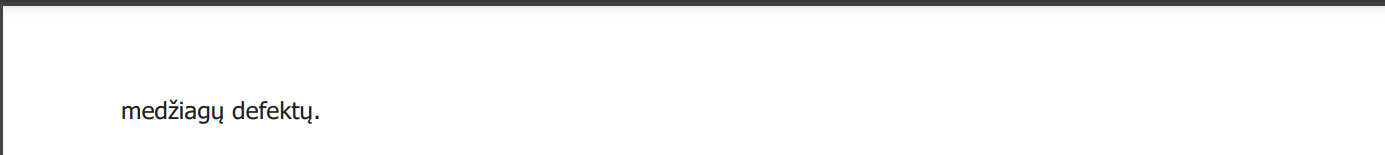 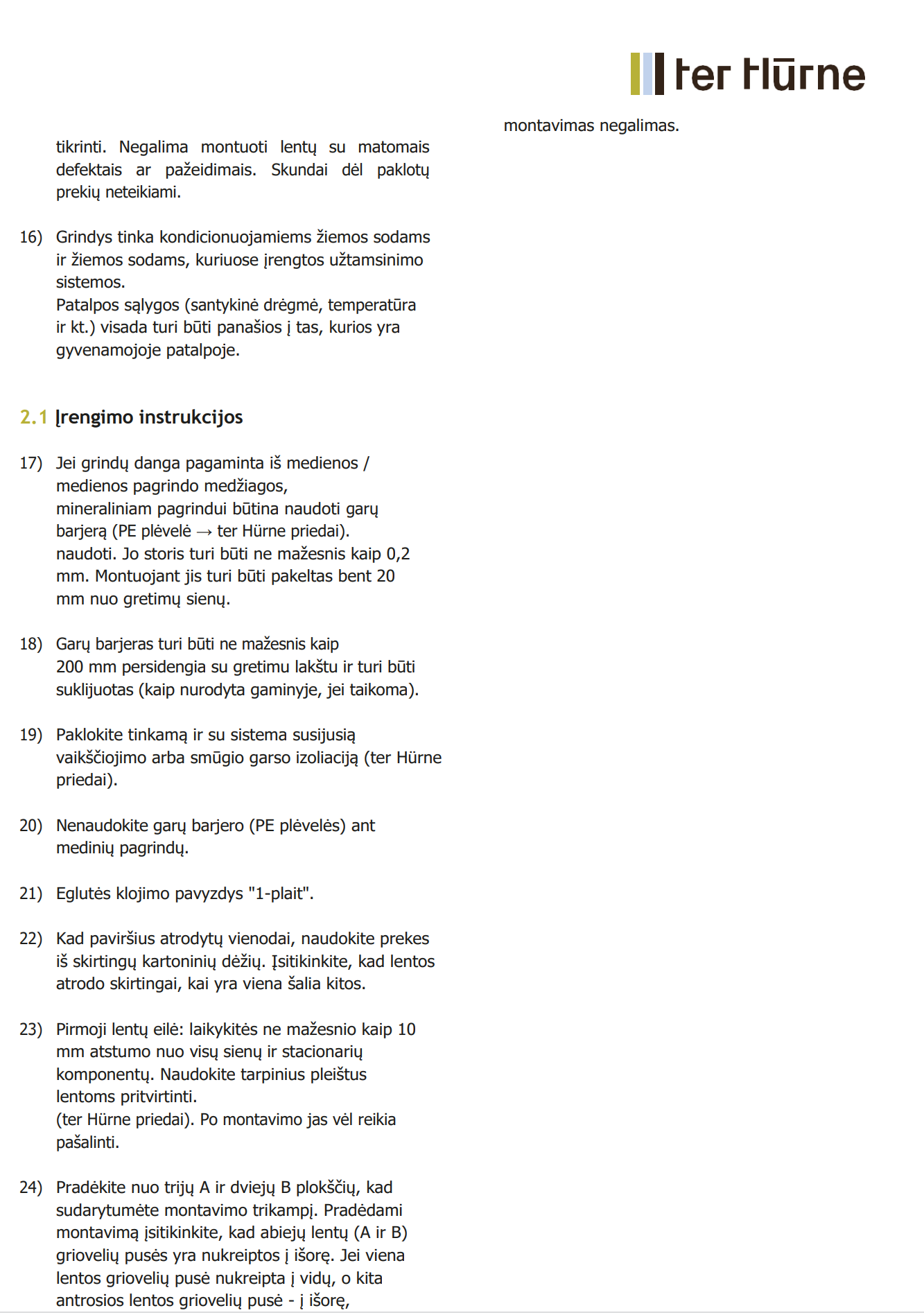 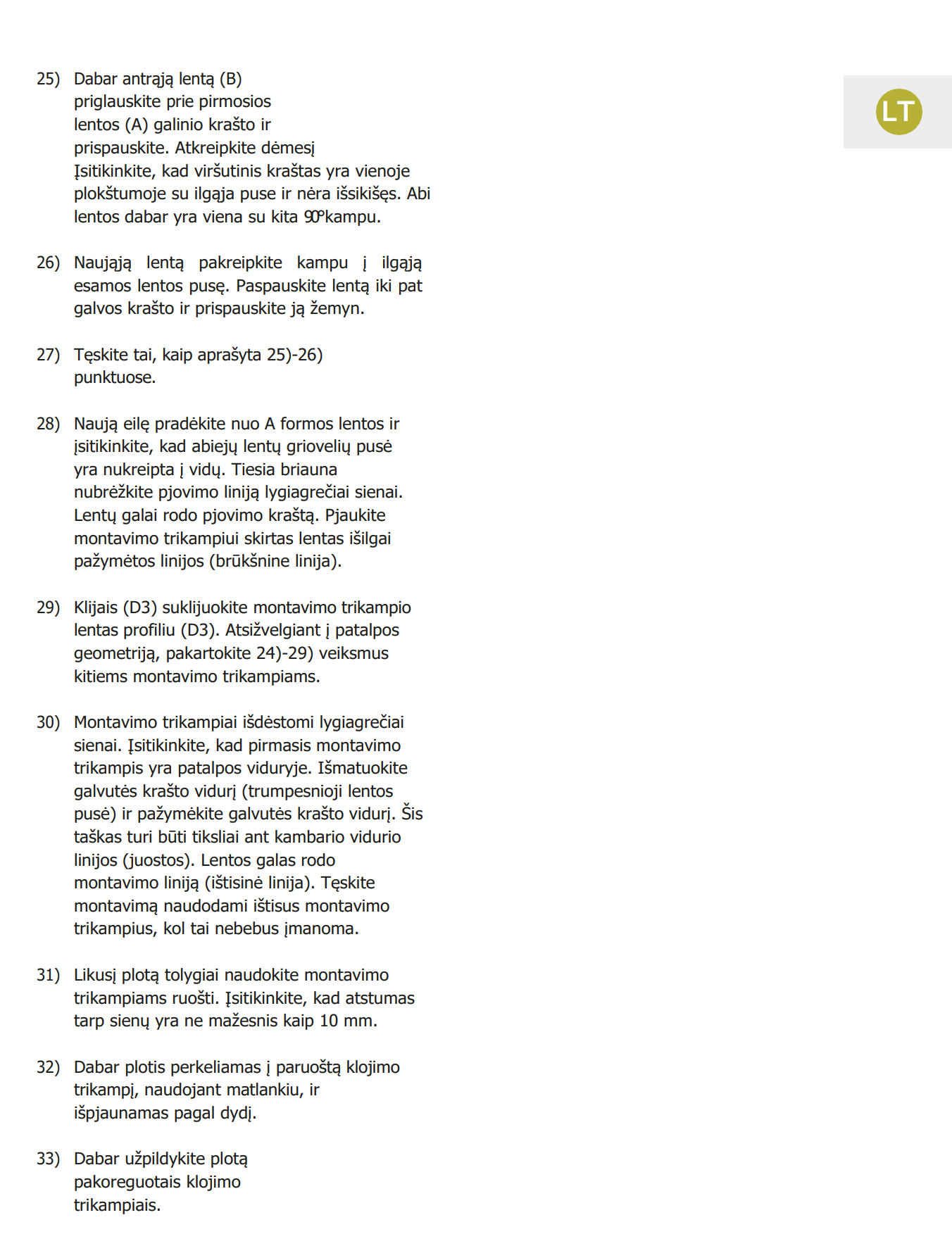 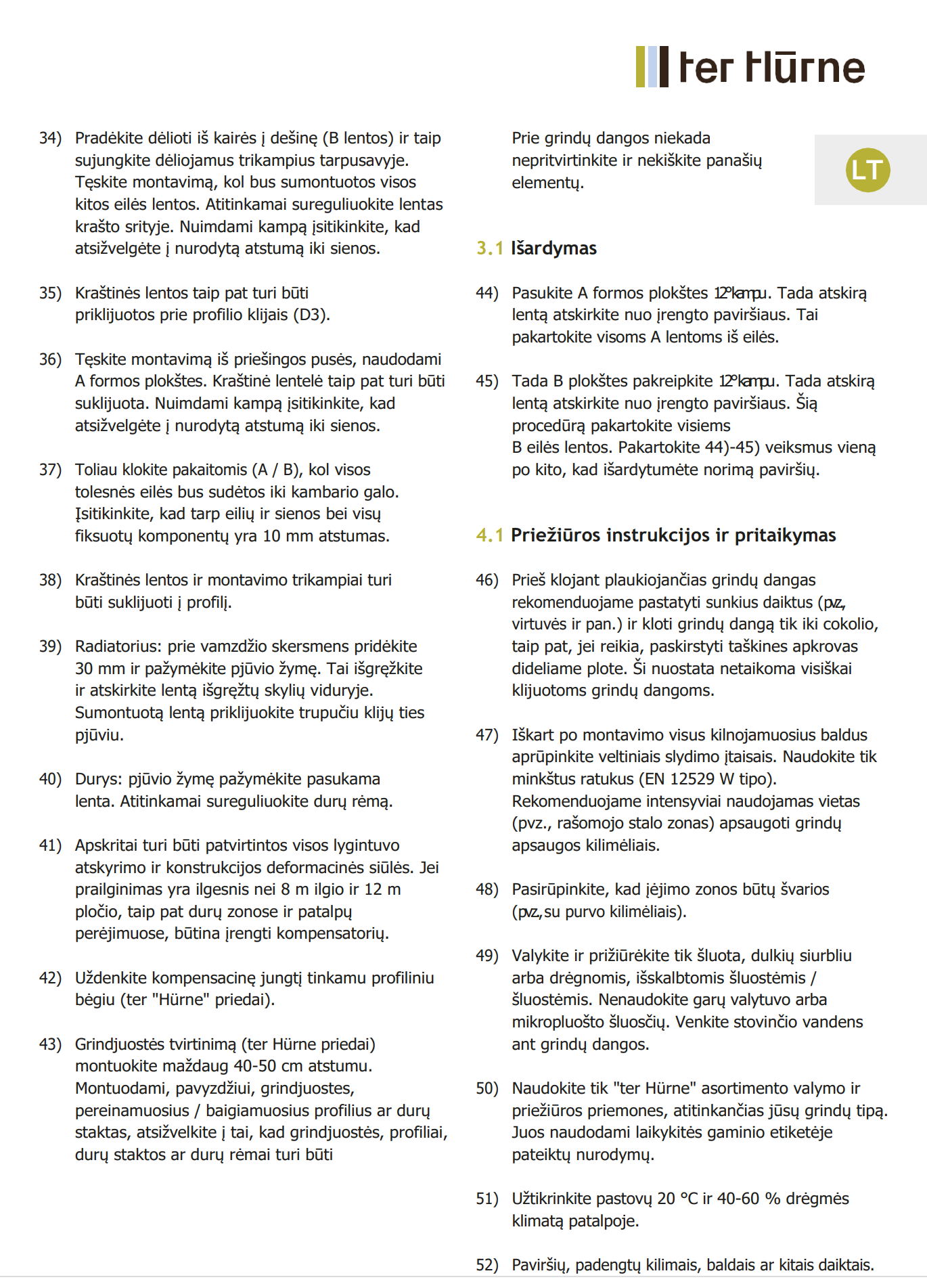 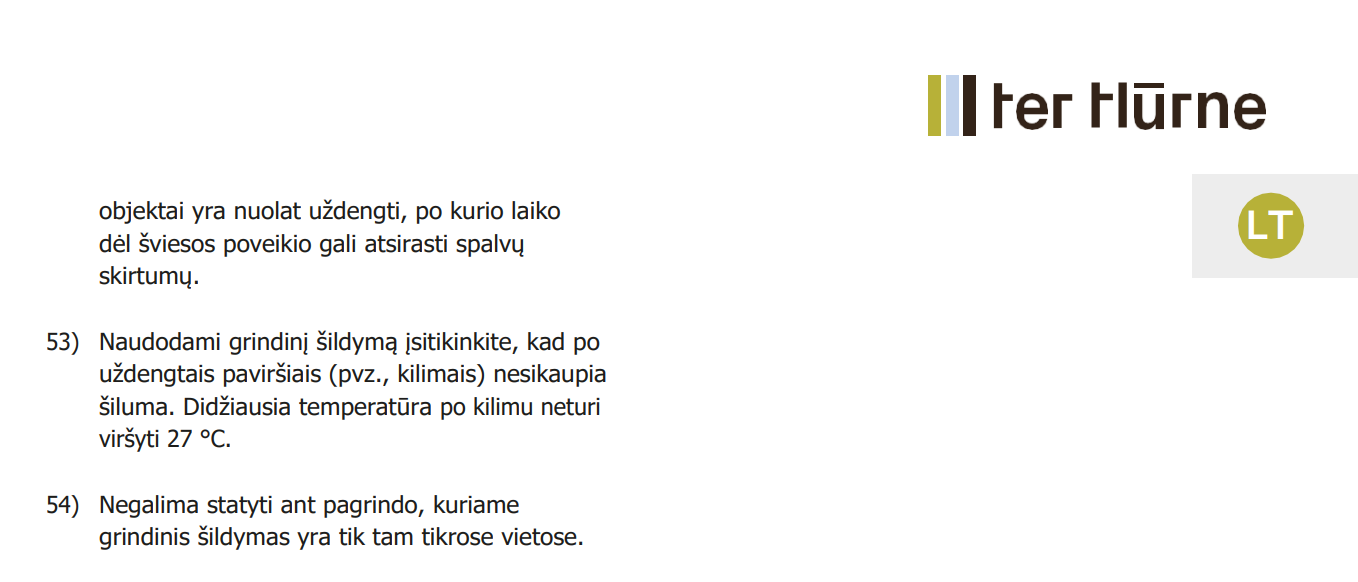 